ПОСТАНОВЛЕНИЕ                                                         26 .03.2019 г.                                с. Коргон                             	№  10О признании  утратившими силу постановлений главыМО «Коргонское сельское поселение»           В целях приведения инкорпорации  муниципальных нормативных правовых актов  МО «Коргонское сельское поселение» Глава  муниципального образования  постановляет:Признать утратившими силу постановления главы  МО Коргонское сельское поселение  по перечню согласно приложению.Настоящее Постановление вступает в силу после его подписания  и подлежит   обнародованию    на информационных стендах размещенных в помещении Администрации поселения , и селе Владимировка.Разместить настоящее постановление на официальном сайте муниципального образования «Коргонское сельское поселение» в сети «Интернет».Глава Коргонского сельского поселения                                                   И.Д. Алачев                                                                                                                              Приложение к постановлению Главы  администрации  №  10 от 26.03.2019 г.                                              ПЕРЕЧЕНЬ  ПОСТАНОВЛЕНИЙ                       Главы   МО КОРГОНСКОЕ СЕЛЬСКОЕ ПОСЕЛЕНИЕ                                                    УТРАТИВШИХ  СИЛУРЕСПУБЛИКА АЛТАЙ УСТЬ-КАНСКИЙ РАЙОН  АДМИНИСТРАЦИЯ  МУНИЦИПАЛЬНОГО ОБРАЗОВАНИЯ КОРГОНСКОЕ СЕЛЬСКОЕ ПОСЕЛЕНИЕ  649459 с. Коргон, ул. Набережная, 18тел./факс (38847) 26-5-46, admkorgon@mail.ru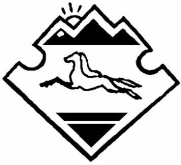 АЛТАЙ РЕСПУБЛИКАНЫҤКАН-ООЗЫ АЙМАКТЫҤ КОРГОН JYPTTЫН МУНИЦЫПАЛ ТОЗОЛМОЗИНИН АДМИНИСТРАЦИЯЗЫ649459 с. Коргон, ул. Набережная, 18тел./факс (38847) 26-5-46, admkorgon@mail.ru№Дата изданияНаименование постановления1002.04.2012Об утверждении  правил благоустройства, содержания и уборки территории муниципального образования  Коргонское сельское поселение4801.10.2013Об определении форм участия граждан в обеспечении первичных  мер пожарной безопасности на территории  Коргонского сельского поселения6312.11.2013Об утверждении правил благоустройства, содержания и уборки территории муниципального образования Коргонское сельское поселение2922.07.2014Об утверждении административных регламентов2910.06.2015О внесении изменений в Административный регламент по предоставлению услуги « Предоставление  земельных участков из состава земель, государственная собственность на которые не разграничена, для целей , не  связанных со строительством» утвержденного Постановлением главы МО Коргонское сельское поселение от 22.07.2014 № 292810.06.2015О внесении изменений в Административный регламент по предоставлению услуги « Присвоение  адреса объекту недвижимости» утвержденного Постановлением главы МО Коргонское сельское поселение от 22.07.2014 № 292710.06.2015О внесении изменений в Административный регламент по предоставлению услуги «Сбор , вывоз  бытовых отходов» утвержденного Постановлением главы МО Коргонское сельское поселение от 22.07.2014 № 292610.06.2015О внесении изменений в Административный регламент по предоставлению услуги « Выдача  разрешений на право организации розничного рынка, в том числе ярмарок» утвержденного Постановлением главы МО Коргонское сельское поселение от 22.07.2014 № 292510.06.2015О внесении изменений в Административный регламент по предоставлению услуги « Организация проведения  официальных физкультурно-оздоровительных и спортивных мероприятий на территории сельского поселения » утвержденного Постановлением главы МО Коргонское сельское поселение от 22.07.2014 № 292410.06.2015О внесении изменений в Административный регламент по предоставлению услуги « Подготовка и  выдача заключений о наличии или отсутствии объектов  культурного наследия на  земельных участках»утвержденного Постановлением главы МО Коргонское сельское поселение от 22.07.2014 № 292310.06.2015О внесении изменений в Административный регламент по предоставлению услуги « Содействие занятости молодежи» утвержденного Постановлением главы МО Коргонское сельское поселение от 22.07.2014 № 292210.06.2015О внесении изменений в Административный регламент по предоставлению услуги « Предоставление пользователям автомобильных дорог  местного значения информации о состоянии автомобильных дорог» утвержденного Постановлением главы МО Коргонское сельское поселение от 22.07.2014 № 292110.06.2015О внесении изменений в Административный регламент по предоставлению услуги «Предоставлении информации об объектах недвижимого имущества, находящихся в собственности муниципального образования, находящегося в муниципальной собственности и предназначенной для сдачи в аренду» утвержденного Постановлением главы МО Коргонское сельское поселение от 22.07.2014 № 292010.06.2015О внесении изменений в Административный регламент по предоставлению услуги «Предоставление  культурно-досуговых услуг» утвержденного Постановлением главы МО Коргонское сельское поселение от 22.07.2014 № 293024.07.2015Об уничтожении очагов дикорастущей конопли на территории МО Коргонское сельское поселение